СОВЕТ народных депутатовАЛЕКСЕЕВСКОГО СЕЛЬСКОГО ПОСЕЛЕНИЯГрибановского МУНИЦИПАЛЬНОГО районаВоронежской областиР Е Ш Е Н И Е15.06. 2015 года № 195 с. АлексеевкаО внесении изменений в генеральный план Алексеевского сельского поселения Грибановского района Воронежской областиВ соответствии Градостроительным кодексом Российской Федерации, Федеральным законом от  06.10.2003 г. № 131-ФЗ «Об общих принципах организации местного самоуправления в Российской Федерации», законом Воронежской области от 07.07.2006 г. № 61-ОЗ «О регулировании градостроительной деятельности в Воронежской области», Уставом Алексеевского сельского поселения, на основании заключения о результатах публичных слушаний по проекту изменений генерального плана Алексеевского сельского поселения, с учетом протокола публичных слушаний по проекту изменений генерального плана, Совет народных депутатов РЕШИЛ:     1. Внести в генеральный план Алексеевского сельского поселения Грибановского района Воронежской области, утвержденный решением Совета народных депутатов  Алексеевского  сельского поселения 09.04. 2012 г. № 88 «Об утверждении  генерального плана Алексеевского сельского поселения Грибановского района Воронежской области» изменения в части установления границы села Алексеевка Алексеевского сельского поселения согласно приложению к настоящему решению:     2. Обнародовать настоящее решение и разместить на официальном сайте сельского поселения в сети интернет.    3. Настоящее решение вступает в силу со дня официального обнародования.Глава                                                                                                Н.А.Фоминасельского поселения       Приложениек решению Совета народных депутатовАлексеевского сельского поселенияГрибановского муниципального районаВоронежской областиот  15.06.2015 г. № 195Приложение № 2к решению Совета народных депутатовАлексеевского сельского поселенияГрибановского муниципального районаВоронежской областиот 09.04.2012 года № 88УСТАНОВЛЕНИЕ ГРАНИЦЫ СЕЛА АЛЕКСЕЕВКА АЛЕКСЕЕВСКОГО СЕЛЬСКОГО ПОСЕЛЕНИЯСогласно ст. 11 Федерального закона от 06.10.2003 года № 131-ФЗ «Об общих принципах организации местного самоуправления в Российской Федерации»: «территория населенного пункта должна полностью входить в состав территории поселения».На территории Алексеевского сельского поселения расположен населенный пункт - село Алексеевка.Описание границ населенного пунктаОт М3 1 проходит по контуру пахотного массива в северо-восточном направлении до точки 1.От точки 1 проходит по контуру пахотного массива в северо-восточном направлении до точки 2.От точки 2 проходит по контуру пахотного массива в северо-восточном направлении до точки 3.От точки 3 проходит по контуру пахотного массива в северо-восточном направлении до точки 4.От точки 4 проходит по контуру пахотного массива в северо-восточном направлении до точки 5.От точки 5 проходит по луговой растительности в северо-восточном направлении до точки 6.От точки 6 проходит по контуру пахотного массива в юго-восточном направлении до точки 7.От точки 7 проходит по контуру пахотного массива в юго-восточном направлении до точки 8.От точки 8 проходит по контуру пахотного массива в юго-восточном направлении до точки 9.От точки 9 проходит по контуру пахотного массива в юго-восточном направлении до точки 10.От точки 10 проходит по контуру пахотного массива в юго-восточном направлении до точки 11.От точки 11 проходит по северо-западной границе территории МТФ в юго-восточном направлении до точки 12.От точки 12 проходит по северной границе территории МТФ в северо-восточном направлении до точки 13.От точки 13 проходит по северной границе территории МТФ в северо-восточном направлении до точки 14.От точки 14 проходит по северо-западной границе территории СТФ в северо-восточном направлении до точки 15.От точки 15 проходит по северо-западной границе территории СТФ в северо-восточном направлении до точки 16.От	точки 16	проходит	по	северной границе территории СТФ в юго-восточном направлении до точки 17.От точки 17 проходит по северо-восточной границе территории СТФ в юго-восточном направлении до точки 18.От	точки 18	проходит	по	северо-восточной границе территории СТФ в южном направлении до точки 19.От 	точки 19	проходит	по	восточной границе территории СТФ в юго-западном направлении до точки 20.От точки 20 проходит по восточной границе территории механического тока в юго-западном направлении до точки 21.От точки 21 проходит по восточной границе территории механического тока в юго-западном направлении до точки 22.От точки 22 проходит по восточной границе территории механического тока в южном направлении до точки 23.От точки 23 проходит по восточной границе территории механического тока в юго-восточном направлении до точки 24.От точки 24 проходит по восточной границе территории механического тока в юго-западном направлении до точки 25.От точки 25 проходит по восточной границе территории механического тока в юго-восточном направлении до точки 26.От точки 26 проходит по юго-восточной границе территории механического тока в юго-западном направлении до точки 27.От точки 27 проходит по юго-восточной границе территории механического тока в юго-западном направлении до точки 28.От точки 28 проходит по восточной границе территории мельницы в юго-восточном направлении до точки 29.От точки	29 	проходит по 	южной 	границе 	территории	 мельницы в юго-западном направлении до точки 30.От точки	30	 проходит по 	южной 	границе 	территории 	мельницы в юго-западном направлении до точки 31.От точки 31	проходит по	 южной	 границе	 территории 	мельницы вюго-западном направлении до точки 32.От точки 32 проходит по контуру огородов улицы Центральная в юго-восточном направлении до точки 33. От точки 33 проходит по контуру огородов улицы Центральная в юго-восточном направлении до точки 34. От точки 34 проходит по контуру огородов улицы Центральная в юго-восточном направлении до точки 35От точки 35 проходит по контуру огородов улицы Центральная в юго-восточном направлении до точки 36. От точки 36 проходит по контуру огородов улицы Центральная в юго-восточном направлении до точки 37. От точки 37 проходит по контуру огородов улицы Центральная в юго-восточном направлении до точки 38. От точки 38 проходит по контуру огородов улицы Центральная в юго-восточном направлении до точки 39.От точки 39 проходит по контуру огородов улицы Центральная в юго-восточном направлении до точки 40.От точки 40 проходит по контуру огородов улицы Центральная в южном направлении до
точки 41.От точки 41 пересекает огороды улицы Центральная в юго-западном направлении до точки 42.От точки 42 проходит по луговой растительности в юго-западном направлении до М3 2.От	М3 2 проходит по восточной стороне улицы Центральная в	северо-западномнаправлении до точки 43.От точки 43 проходит по кромке луговой растительности в западной направлении, далее проходит по южной стороне территории кладбища до точки 44.От точки 44 проходит по южной стороне территории	кладбища	в юго-западномнаправлении до точки 45.От точки 45 проходит по восточной стороне грунтовой дороги в северо-западном направлении до точки 46.От точки 46 пересекает автодорогу местного значения	с. Алексеевка - с. Малая Грибановка в юго-западном направлении до точки 47.От точки 47 проходит по северной стороне полосы отвода автодороги общего пользования регионального значения М-6 «Каспий» - с. Алексеевка в юго-западном направлении до точки 48.От точки 48 проходит по северной стороне полосы отвода автодороги общего пользования регионального значения М-6 «Каспий» - с. Алексеевка в юго-западном направлении до точки 49.От точки 49 проходит по северной стороне полосы отвода автодороги общего пользования регионального значения М-6 «Каспий» - с. Алексеевка в юго-западном направлении до точки 50.От точки 50 проходит по северной стороне полосы отвода автодороги общего пользования регионального значения М-6 «Каспий» - с. Алексеевка в юго-западном направлении до точки 51.Отточки 51 проходит по северной стороне полосы отвода автодороги общего пользования регионального значения М-6 «Каспий» - с. Алексеевка в юго-западном направлении до точки 52.От точки 52 проходит по северной стороне полосы отвода автодороги общего пользования регионального значения М-6 «Каспий» - с. Алексеевка в юго-западном направлении до точки 53.От точки 53 проходит по северной стороне полосы отвода автодороги общего пользования регионального значения М-6 «Каспий» - с. Алексеевка в юго-западном направлении до точки 54.От точки 54 проходит по луговой растительности в северо-западном направлении до точки 55.От точки 55 проходит по луговой растительности в юго-восточном направлении до точки 56.От точки 56 проходит по луговой растительности в юго-западном направлении до точки 57.От точки 57 проходит по луговой растительности в северо-западном направлении до точки 58.От точки 58 проходит по луговой растительности в северо-западном направлении до точки 59.От	точки	59	 проходит по кромке	прибрежной	полосы	пруда в 	северо-восточном направлении до точки 60.От точки 60 пересекает пруд в северо-восточном направлении до точки 61.От	точки	61 	проходит по кромке 	прибрежной 	полосы 	пруда в	северо-западном направлении до точки 62.От	точки	62 	проходит	по кромке 	прибрежной	 полосы	 пруда в	северо-восточном направлении до точки 63.От точки 63 проходит по восточной стороне водоохранно-защитных лесных насаждений в северо-восточном направлении до точки 64.От точки 64 проходит по восточной стороне водоохранно-защитных лесных насаждений в северо-восточном направлении до точки 65.От точки 65 проходит по восточной стороне водоохранно-защитных лесных насаждений в северо-восточном направлении до точки 66.От точки 66 проходит по восточной стороне водоохранно-защитных лесных насаждений в северо-восточном направлении до точки 67.От точки 67 проходит по западной стороне грунтовой дороги в северо-восточном направлении до точки 68.От точки 68 проходит по луговой растительности в северо-западном направлении до точки 69.От точки 69 проходит по юго-восточной стороне береговой линии пруда в северовосточном направлении до точки 70.От точки 70 проходит по луговой растительности в юго-восточном направлении до точки 71.От точки 71 проходит по северной стороне грунтовой дороги в северо-восточном направлении до точки 72.От точки 72 проходит по северной стороне грунтовой дороги в северо-восточном направлении до точки 73.От точки 73 пересекает пруд в северо-западном направлении до точки 74.От точки 74 пересекает пруд в северо-западном направлении до точки 75.От точки 75 проходит по северо-западной стороне береговой линии пруда в северо-восточном направлении до точки 76.От точки 76 проходит по северо-западной стороне береговой линии пруда в северо-восточном направлении до точки 77.От точки 77 проходит по кромке луговой растительности в северо-западном направлении до М3 3.От М3 3 проходит по северной стороне переулка Красный в северо-восточном направлении до точки 78.От точки 78 проходит по огородам улицы Свободы в северо-западном направлении до точки 79.От точки 79 проходит по огородам улицы Свободы в северо-западном направлении до точки 80.От точки 80 проходит по огородам улицы Свободы в северо-западном направлении до точки 81.От точки 81 проходит по огородам улицы Свободы в северо-западном направлении до точки 82.От точки 82 проходит по огородам улицы Свободы в северо-западном направлении, далее по луговой растительности до точки 83.От точки 83 проходит по луговой растительности, пересекая грунтовую дорогу в северо-западном направлении до М3 1.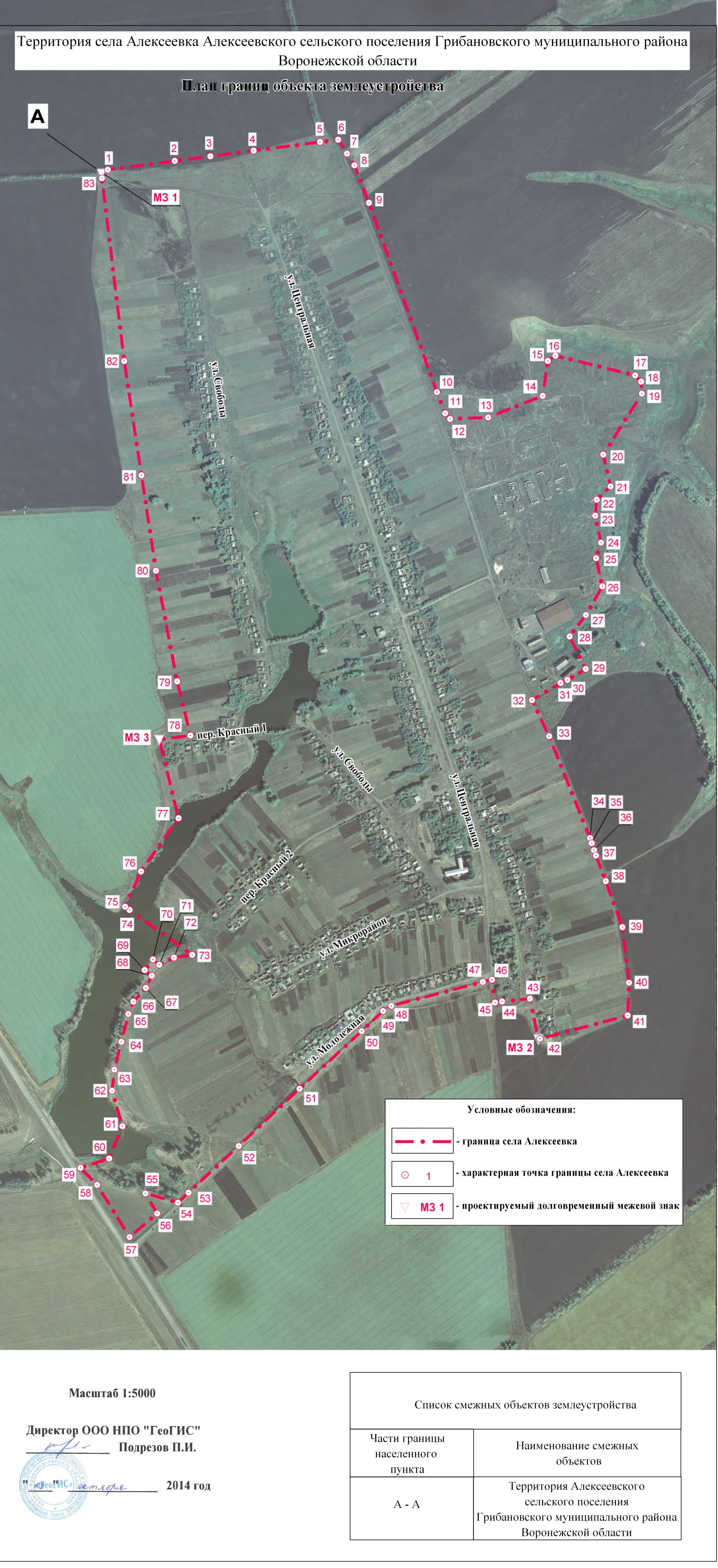 Номера точекКоординатыКоординатыНомера точекXУМ3 1508270.162285292.111508280.442285309.752508304.662285495.453508317.602285594.664508333.282285714.935508357.292285898.986508363.852285949.307508324.962285973.978508292.632285994.479508188.342286034.6910507662.052286223.4411507603.382286246.6212507587.512286260.0413507591.992286365.8514507652.222286517.4815507748.892286531.2116507763.422286552.7417507708.812286774.1618507691.612286790.3719507658.172286792.6520507488.612286685.2821507400.202286705.6722507363.412286667.2923507318.792286662.9024507244.112286678.9725507200.742286665.63Номера точекКоординатыКоординатыНомера точекXУ26507122.412286682.7727507042.712286637.0128506983.352286592.0229506892.892286636.6830506862.682286586.01•31506854.102286567.1432506806.082286487.6633506705.982286535.3734506423.132286648.7435506408.782286653.2236506389.222286659.7537506374.412286665.1138506303.232286692.2739506175.422286738.2140506021.132286757.0241505929.742286753.2442505865.242286509.27М3 2505864.132286505.0643505976.312286481.9144505968.932286404.3545505965.842286384.7146506029.352286376.4247506023.182286351.2448505956.542286096.8549505942.212286074.3650505886.172286014.6351505726.112285842.19Номера точекКоординатыКоординатыКоординатыНомера точекXУУ52505567.122285673.442285673.4453505437.432285534.162285534.1654505409.712285504.472285504.4755505435.512285414.222285414.2256505379.562285446.9912285446.99157505314.352285370.192285370.1958505459.012285279.822285279.8259505506.592285233.882285233.8860505532.542285313.482285313.4861505622.132285350.402285350.4062505720.942285321.622285321.6263505779.652285327.702285327.7064505856.812285347.302285347.3065505934.152285366.952285366.9566505968.402285380.952285380.9567506006.402285415.452285415.4568506040.322285431.932285431.9369506055.882285412.072285412.0770506085.672285434.912285434.9171506070.772285452.742285452.7472506090.822285493.332285493.3373506098.602285544.282285544.2874506223.292285370.042285370.0475506232.142285357.982285357.9876506330.192285402.092285402.0977506478.322285506.052285506.05мзз506696.582285452.662285452.66Номера точекКоординатыКоординатыНомера точекXУ78506708.032285538.9379506858.292285502.0880507165.872285443.2481507430.872285403.3482507748.72. 2285355.4883508256.712285293.74М3 1508270.162285292.11